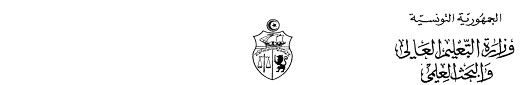 إعلان عن فتح باب الترشح لمنح دراسية موريسية لفائدة الطلبة التونسيين بعنوان السنة الجامعية 2017-2018.تعلم وزارة التعليم العالي والبحث العلمي ( الإدارة العامة للتعاون الدولي) أن السلطات الموريسية تضع على ذمة الطلبة التونسيين05 منح )2017(Mauritius - Africa Scholarships Scheme لمواصلة دراستهم الجامعية بالمرحلة الأولى بالمؤسسات الجامعية العمومية الموريسية وذلك بعنوان السنة الجامعية 2017- 2018ـ وللحصول على المزيد من المعلومات وشروط الترشح، يمكن الاطلاع على موقع الواب التالي :                 http://ministryHYPERLINK "http://ministry-education.govmu.org/English/scholarships/Pages/default.aspx"-HYPERLINK "http://ministry-education.govmu.org/English/scholarships/Pages/default.aspx"education.govmu.org/English/scholarships/Pages/default.aspxويتعين على الطلبة الراغبين في الترشح لهذه المنح إيداع ملفات ترشحاتهم مرفقة بالوثائق المطلوبة بمكتب الضبط المركزي بوزارة التعليم العالي والبحث العلمي ) الإدارة العامة للتعاون الدولي ( وذلك قبل يوم15 ماي2017